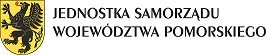 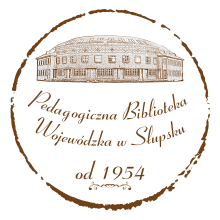 Wybór literatury na podstawie zbiorówPedagogicznej Biblioteki Wojewódzkiej w SłupskuAsertywnośćWydawnictwa zwarteGromnicka Dorota. Asertywność w praktyce. - Warszawa: Edgard. - 2017, s. 295Kiełczewska Anna, Swędrowska Małgorzata, Małkowska-Szkutnik Agnieszka, Pazura Grażyna, Perek Natalia, Topolska Katarzyna.  Pedagog w klasie: scenariusze zajęć na różne okazje. Cz. 2: Nowe scenariusze i karty pracy - do wykorzystania również w pracy zdalnej.
- Warszawa: Wiedza i Praktyka. - 2022, s.144Zubrzycka Elżbieta. Tajemnice pod lupą: o czym młodzież mówi, a nie powinna: o czym młodzież nie mówi, a powinna. - Sopot: Gdańskie Wydawnictwo Psychologiczne. - 2018, s.125Zubrzycka-Maciąg Teresa, Kirenko Janusz. Asertywność nauczycieli: badania empiryczne. – Lublin: Wydawnictwo Uniwersytetu Marii Curie-Skłodowskiej. - 2015, 285 s.Artykuły z czasopismAsertywna komunikacja / Godlewska Małgorzata // Dyrektor Szkoły. - 2022, nr 2, s.49-50Asertywne dziecko / Naruszewicz Anna // Remedium. - 2019, nr 11, s.12-14Asertywnie z emocjami. Lęk, smutek, gniew: tłumić czy uwalniać - fakty i mity / Goetz Magdalena // Głos Nauczycielski. - 2018, nr 23, s.15Asertywność jako ważny element wzmacniania poczucia bezpieczeństwa dziecka / Jankowska Anna // Bliżej Przedszkola. - 2018, nr 5, s.16-19Asertywność jako złoty środek i alternatywa / Wojciechowski Mieczysław // Remedium. 
- 2018, nr 3, s.21-23Asertywność w komunikacji pomiędzy nauczycielem i uczniami / Zając Dorota // Biologia 
w Szkole. - 2019, nr 1, s.37-40Jak powiedzieć NIE? W trudnych sytuacjach przydaje się umiejętność asertywnego odmawiania / Goetz Magdalena // Głos Nauczycielski. - 2018, nr 44-45, s.12-13Kształtowanie asertywności i rozwijanie empatii w komunikacji między uczniami - wskazówki do budowania dobrych relacji koleżeńskich / Ludorowska Agnieszka // Głos Pedagogiczny. - 2022, nr 129, s.56-59Nie atakuj, nie ulegaj. Asertywność umożliwia nam skuteczne osiąganie celów / Goetz Magdalena // Głos Nauczycielski. - 2018, nr 42, s.12Nie ucz uległości. Złe towarzystwo - jak kompetencje osobiste / Goetz Magdalena // Głos Nauczycielski. - 2018, nr 43, s.14Obroń swoje granice. Asertywność. Jak reagować na krytykę? / Goetz Magdalena // Głos Nauczycielski. - 2018, nr 46, s.14Porozumienie bez przemocy M. Rosenberga jako skuteczny sposób komunikacji w klasie - przykłady dialogów / Ludorowska Agnieszka // Głos Pedagogiczny. - 2022, nr 129, s.53-55Postawa asertywna / Godlewska Małgorzata // Dyrektor Szkoły. - 2022, nr 2, s.47-48Rola rodziców w rozwijaniu poczucia podmiotowości dzieci / Zubrzycka-Maciąg Teresa // Problemy Opiekuńczo-Wychowawcze. - 2020, nr 1, s.70-80Sztuka asertywności / Pomianowska Małgorzata // Dyrektor Szkoły. - 2020, nr 2, s.27-28Trening asertywności. Scenariusz warsztatów / Kasprzyszak Elżbieta // Biblioteka w Szkole. - 2019, nr 9, s.9-13Tylko na Twojej głowie. [asertywność] / Stępień Ewa // Charaktery. - 2018, nr 7, s.60-63